Конспект занятия - развлеченияна тему«Лесное путешествие к тетушке Сове»(лексическая тема «Дикие животные»)в подготовительной логопедической группе.Цели:Закреплять и обогащать знания детей о диких животных (названия животных и их детёнышей, жилища животных).Совершенствовать грамматический строй: образование притяжательных прилагательных от названий животных; согласование числительных и существительных.Продолжать учить делить слова на  части (слоги) (одно-, двух-, трехсложные слова). Закреплять умение выполнять  звуко-слоговой анализ слов.   Развивать связную речь. Работать над интонационной выразительностью речи.Развивать мышление и память.   Воспитывать уважение друг к другу.Оформление: зимний лес, снег, птицы, домик Совы, указатели.Музыкальное сопровождение: звуки леса (магнитофон).Атрибуты: - 5 конвертов с заданиями; слова пословицы «В любом учении нужно терпение»; панно «Прятки зверей»; шапочки животных и птиц: сорока, заяц, тетерев, лиса, волк, белка; картинки с изображением животных и цифрами; медали «УМНИКИ», шоколадные медали, приз – книги о животных; 5 указателей; следы животных на бумаге.                      Методические приёмы:Письмо – приглашение от тётушки Совы;Речь с движением «Мы пришли в зимний лес»;Игра «Чей, чья, чьи?»;Игра «Отгадайте слово по схеме»;Игра «назови животных и их детенышей»Игра «Посчитай – ка»;Игра по кругу «Цепочки»;Игра «Кто, где живёт?»;Диалоги – инсценировки «Лесные шорохи»»Разгадывание кроссворда по загадкам.Составление слов из букв.Музыкальное сопровождение.Конспект занятия.Здравствуйте, уважаемые гости! Дорогие дети, к нам в детский сад сегодня принесли письмо. (читаю): «Дорогие дети! Приглашаю вас  на умную полянку. По пути ко мне вы должны собрать пословицу, а слова из неё вы найдете, выполнив задания на указателях. До встречи. Тётушка Сова».Ну, что ж, ребята, пора отправляться в путь, а на улице морозно, холодно. Давайте оденемся, обуемся потеплее. И в путь (имитация движений).(спокойная музыка – звуки леса)Речь с движением.Мы идем в зимний лес  (разводят обе руки в стороны)Сколько здесь вокруг чудес!Справа березка в шубке стоит (поворачиваются вправо).Слева ёлка на нас глядит.Лисичка рыжая шагаетХвостом дорогу заметает.По снегу петляет зайка,Ты его, лиса, поймай – ка,Убежит он со всех ног.По сугробам мчится волк,Серый волк зубами щелк.Белка скачет, белка скачет,Словно серый мягкий мячик.Поднимаем выше ноги,Переступаем через сугробы (музыка заканчивается).(Подходим к белой простыне на полу, на которой лежат картинки  со  следами зверей).Кто же это наследил, белый снег избороздил? (рассматриваем следы).- Это наследил заяц – беляк – это следы заячьи.(Продолжаем рассматривать следы). - красивой цепочкой вьется след лисы; - по краю поля, след в след прошли разбойники – волки; - а здесь, взрывая снег копытами, прошли лоси. (Указатель №1) А вот и первый указатель. Читаю: «Определите, кому принадлежат уши, лапы и хвосты?» (выставляю панно «Прятки зверей») -  Это чьи лапы? (полными ответами) Это заячьи лапы.  Это чей хвост? Это чьи уши? Это чье дупло? Это чье ухо? Чья хитрость? (Это лисья хитрость?). Это чей страх? Это заячий страх. Правильно ответили. И в конверте лежит первое слово. Какое же это слово, да короткое слово «В» (достаю и показываю букву В). (Указатель №2)  (дети садятся на кубы) Ребята, садитесь на кубы. Здесь же второе задание. «Вы найдете второе слово пословицы под картинкой, название которой соответствует этой схеме». Да, непростое задание, но вы с ним справитесь. Посмотрите на всех зверей, которые спрятались на панно, и подберите к схеме слово (схема слова «лиса» - звуковой анализ). Задание выполнили, посмотрим правильно ли? (Достаю из – под картинки лиса слово «ЛЮБОМ»). Интересное какое – то слово, ничего не понимаю. А что мы собираем – то, ребята? А пословицу! Ну, тогда понятно. Будем искать третье слово.А пока я приглашаю вас поиграть в игру «Цепочки». Встали в круг. Идем по кругу. Я называю слово, вы определяете количество частей (слогов) в слове и образуете цепочку. Сколько частей в слове, столько человек в цепочке. Начинаем.(тихая музыка). Мы идем  по кругу,                            Чувствуем друг друга,                            Слушаем слова,                            Считаем слоги.Говорю слово – вол-чи-ца. Цепочка.(За – яц, ло – си – ха, бел - ка, ку-ни-ца, волк). Молодцы, не спутались, все слова в цепочки собрали. (Указатель №3) А вот и третий указатель. Читаю: «Назовите животных и их детенышей, посчитайте; скажите, кто, где живёт».«Назовите животных и их детенышей»  Папа заяц, мама – зайчиха, детеныш зайчонок, детёныши – зайчата; папа медведь, мама – медведица, детеныш – медвежонок, детёныши – медвежата, папа – лис, мама – лисица, детеныш – лисёнок, детёныши – лисята, папа – вол, мама – волчица, детеныш – волчонок, детёныши – волчата, папа – лось, мама – лосиха, детеныш – лосёнок, детёныши - лосята.«Посчитаем» (карточки с цифрами и изображением животных). Лисица с одним лисёнком, волчица с двумя волчатами, медведица с тремя медвежатами, зайчиха с пятью зайчатами, лосиха с четырьмя лосятами.«Кто где живёт?» (Юля Н. может прочитать стих.)Медведь живет в берлоге, Лиса живет в норе, Волк поселился в логове, А белочка в дупле, Лишь зайка, бедный зайка под кустиком сидит, И хвостик его беленький от страха весь дрожит».(Достаю третье слово: «УЧЕНИИ»).(Указатель №4) Вот и четвертый указатель. (Дети сидят на стульчиках). «Расскажите об интересных случаях с животными». «Садитесь на стульчики - пенечки.Посидим в тишине и послушаем, может, что и услышим. Только сидим тихо, не спугните животных». Выходят дети парами в шапочках. Инсценировка диалогов животных:«Лиса и Заяц».«Сорока и Заяц», «Дятел и Тетерев» - по Скребицкому.«Волк и белка» - по Л.Толстому.Вот кто – то из животных  выронил конверт от тетушки Совы.Четвертое слово «НУЖНО» и задание.(магнитная доска, наборы букв, наборы маленьких магнитиков). «Помогите волку – грамотею разгадать кроссворд». Нужно из букв составить слова и решить кроссворд.Делимся на четыре группы по 2 – 3 ребёнка, здесь четыре конвертика. Складываем слова.Подсказка: 1 слово (конвертик №1 – животное, которое живет на севере, в тундре, похоже на нашу лису, только шкура белого цвета» (песец).Конвертик №2. Дикое животное меньше тигра, больше кошки.Ушки словно кисти – рожки (рысь)Конвертик №3. Животное, о котором говорят «хитрая» (лиса)Конвертик №4. Продолжите: Трусливый, как …заяц. Вот вам и пятое слово (ТЕРПЕНИЕ.). Я с уверенностью скажу, что это последнее слово.  Как вы думаете, почему я уверенна, что это последнее слово?  (После него стоит точка. Значит предложение закончено).Давайте выложим всю пословицу. Кто помнит первое слово? «В любом учении нужно терпение.»Мы написали предложение. Сколько слов в предложении? (пять). Назовите самое короткое слово в предложении (В). Назовите пословицу. Как вы понимаете, что значит: «В любом учении нужно терпение»?Ну вот и домик тётушки Совы.(выходит Тётушка Сова): Здравствуйте, дети! Все мои задания выполнили? Какая же пословица у вас получилась?  Правильно, ведь без терпения ничему не научишься.  Вы сегодня многому научились, все правильно делали, поэтому и пришли на умную полянку.  Все пришедшие на умную полянку получают звание «УМНИК» и «УМНИЦА» (надевают медали). А еще для занятий я для вас приготовила, то, что было зашифровано в кроссворде волка «ПРИЗ» (дарит книги о животных). Ну вот закончилось ваше путешествие на умную полянку, но будут еще у нас другие встречи. А пока, до свидания. Вам пора уходить! Ну, что ж идем в детский сад. (тихая музыка). Высоко поднимаем ноги, переступаем через сугробы и идём в группу. Всем до свиданья!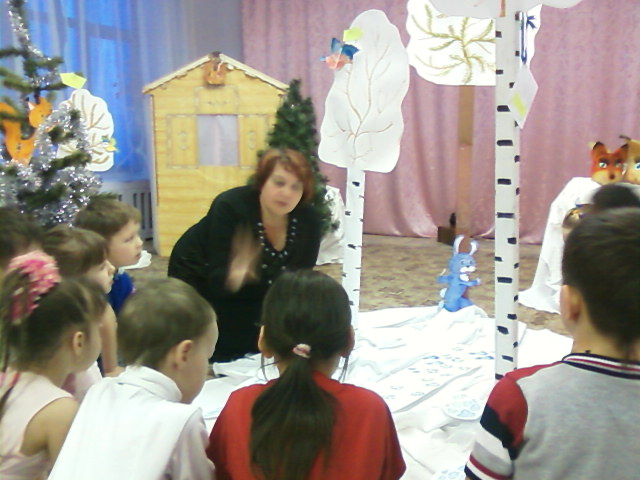 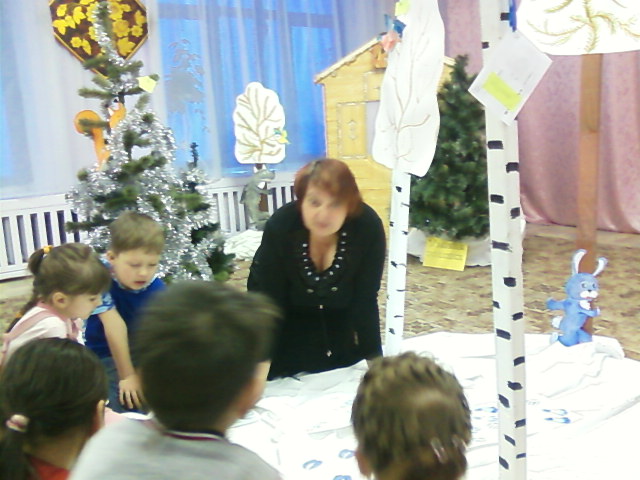 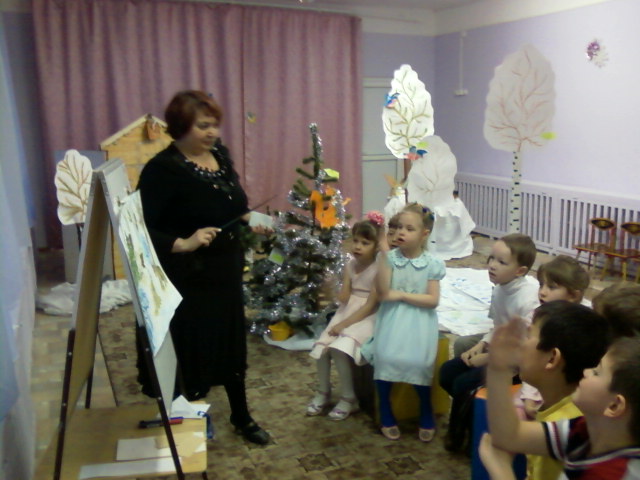 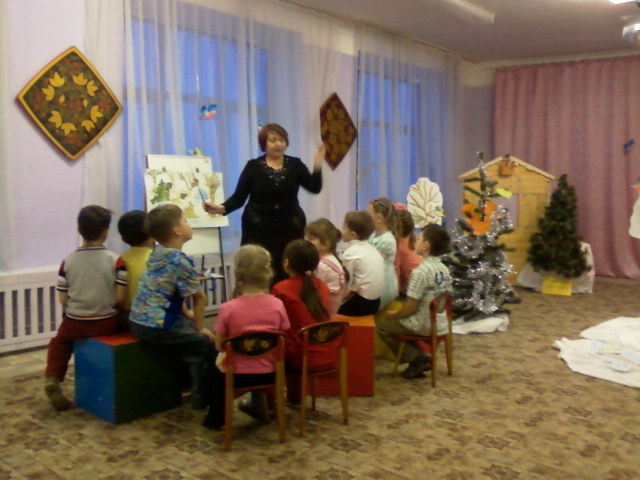 